Comité intergouvernemental de la propriété intellectuelle relative aux ressources génétiques, aux savoirs traditionnels et au folkloreTrente et unième sessionGenève, 19 – 23 septembre 2016Projet d’ordre du jourétabli par le SecrétariatOuverture de la sessionAdoption de l’ordre du jour
Voir le présent document et les documents WIPO/GRTKF/IC/31/INF/2 Rev.2 et WIPO/GRTKF/IC/31/INF/3 Rev.Adoption du rapport de la trentième session
Voir le document WIPO/GRTKF/IC/30/10 Prov.2.Accréditation de certaines organisations
Voir le document WIPO/GRTKF/IC/31/2.Participation des communautés autochtones et localesActualités concernant l’utilisation du Fonds de contributions volontaires
Voir les documents WIPO/GRTKF/IC/31/3, WIPO/GRTKF/IC/31/INF/4 et WIPO/GRTKF/IC/31/INF/6.Constitution du Conseil consultatif chargé d’administrer le Fonds de contributions volontaires
Voir le document WIPO/GRTKF/IC/31/3.Note d’information à l’intention du Groupe d’experts des communautés autochtones et locales
Voir le document WIPO/GRTKF/IC/31/INF/5.Savoirs traditionnelsLa protection des savoirs traditionnels : projets d’articles
Voir le document WIPO/GRTKF/IC/31/4.Recommandation commune concernant les ressources génétiques et les savoirs traditionnels qui y sont associés
Voir le document WIPO/GRTKF/IC/31/5.Recommandation commune concernant l’utilisation de bases de données pour la protection défensive des ressources génétiques et des savoirs traditionnels qui y sont associés
Voir le document WIPO/GRTKF/IC/31/6.Proposition de mandat pour l’étude du Secrétariat de l’OMPI sur les mesures visant à éviter la délivrance de brevets indus et sur le respect des systèmes existants d’accès et de partage des avantages
Voir le document WIPO/GRTKF/IC/31/7.L’indication de la source des ressources génétiques et des savoirs traditionnels dans la loi suisse sur les brevets et la réglementation suisse connexe en matière de ressources génétiques – Communication de la Suisse en réponse au document WIPO/GRTKF/IC/30/9
Voir le document WIPO/GRTKF/IC/31/8.Glossaire des principaux termes relatifs à la propriété intellectuelle, aux ressources génétiques, aux savoirs traditionnels et aux expressions culturelles traditionnelles
Voir le document WIPO/GRTKF/IC/31/INF/7.Liste de références pour les ressources concernant les savoirs traditionnels, les expressions culturelles traditionnelles et les ressources génétiques
Voir le document WIPO/GRTKF/IC/31/INF/8.Étude technique des principales questions relatives à la propriété intellectuelle dans les projets d’instruments de l’OMPI sur les ressources génétiques, les savoirs traditionnels et les expressions culturelles traditionnelles réalisée par le professeur James Anaya 
Voir le document WIPO/GRTKF/IC/31/INF/9.Contribution du Comité intergouvernemental de la propriété intellectuelle relative aux ressources génétiques, aux savoirs traditionnels et au folklore (IGC) à la mise en œuvre des recommandations du Plan d’action pour le développement qui le concernentQuestions diversesClôture de la session[Fin du document]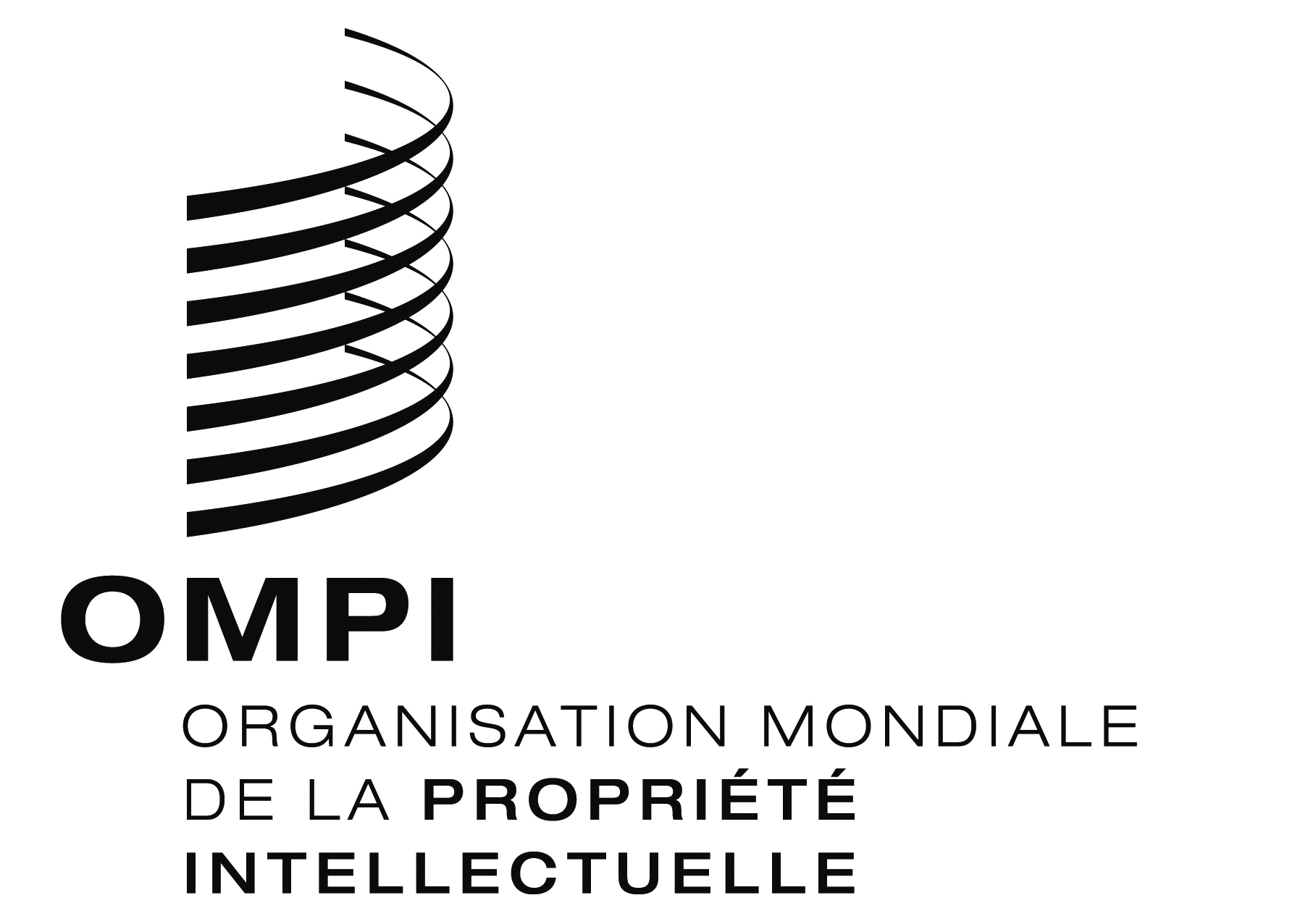 FWIPO/GRTKF/IC/31/1 Prov.3WIPO/GRTKF/IC/31/1 Prov.3WIPO/GRTKF/IC/31/1 Prov.3ORIGINAL : anglaisORIGINAL : anglaisORIGINAL : anglaisDATE : 13 septembre 2016DATE : 13 septembre 2016DATE : 13 septembre 2016